ORDINACEVe středu 18.3. bude paní doktorka MUDr. Hudcová ordinovat pouze ve zkráceném čase  8:00 - 10:00UPOZORNĚNÍ – ošetřeny budou pouze akutní stavy, maximálně využívejte telefonické konzultace, při nachlazení nedocházejte do ordinace, lékaře kontaktujte telefonicky. Posudkové komise nebudou momentálně vykonávat svoji činnost. Respektujte prosím mimořádný stav a návštěvu zvažte v případě akutní potřeby! Recepty lze po dohodě s paní doktorkou zaslat na mobil v podobě QR kódu. 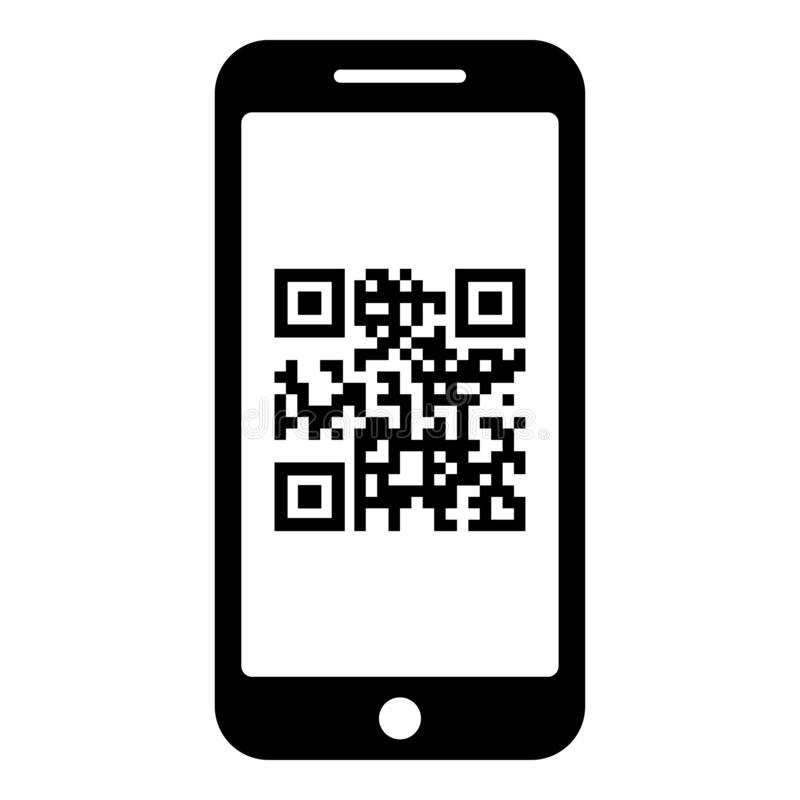 